Projekt„Zkvalitnění vybavení pro hasičský sport dětí a mládeže SDH Svatá Maří“byl realizován v rámci dotačního programu Jihočeského kraje„Podpora sportovní činnosti dětí a mládeže, výkonnostní sport pro rok 2022“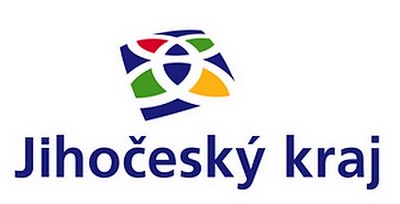 